Мектебімізде 03.05.2023 күні  9 – мамыр Ұлы жеңіс күніне орай  1- сынып оқушыларын Республикалық біріңғай «Жас Қыран» балалар мен жасөспірімдер ұйымы қатарына қабылдау салтанатты жиыны  өткізілді. @umckrg @goroo_krg @balqash_qalasy_bilim_bolimi #ҚОББтәрбиеВ нашей школе 03.05.2023г по случаю Дня Великой Победы - 9 мая, состоялась торжественная церемония приема учащихся 1-х классов в Республиканскую объединенную организацию детей и подростков «Жас кыран». @umckrg @goroo_krg @balqash_qalasy_bilim_bolimi #КОББтербие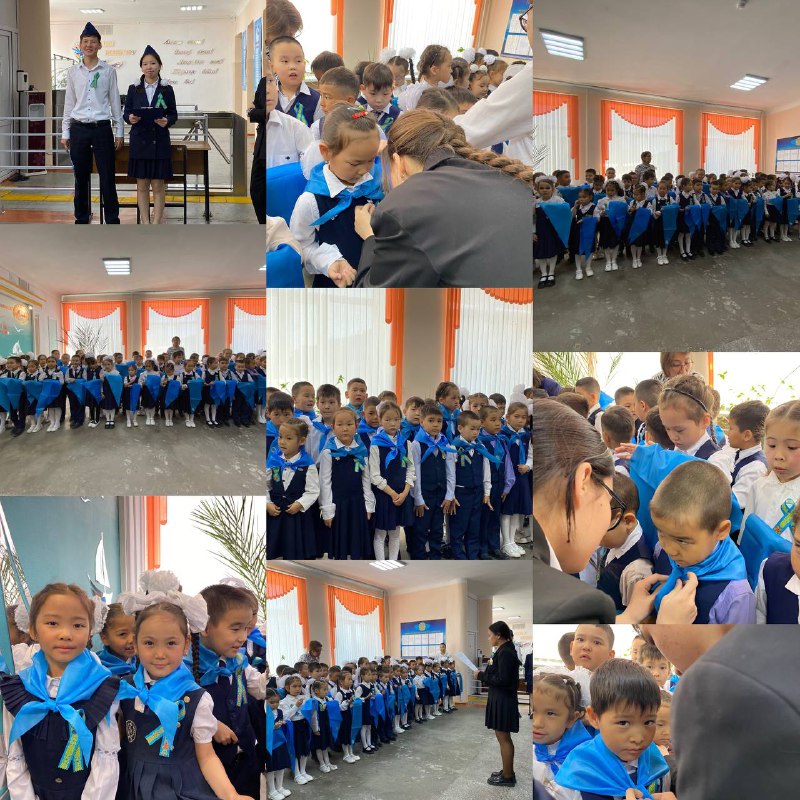 